Pre-Lab 3: EEG and recording EEGQuiz InstructionsThis quiz is open media. The questions and answers are based on three videos found on this webpage."EEG basics part 1"  watch 5 min 44 sec through 7 min 15 sec
                                    watch 30 min 17 sec through to the end
"EEG basics part 2"  watch 5 min 3 sec through 14 min 55 sec
                                 watch 23 min 1 sec through 27 min 35 sec
"EEG setup, recording, cleaning procedures"  watch all of this one Top of FormEEG records electrical activity _____throughout the braindirectly from the cortical surface of the brainthrough the skull and from the cortical surface of the brainfrom the entire nervous systemWhy is it important to know where your electrodes are relative to brain's cortical surface?It's not - why would we even care about this?
depending of where we see the most electrical activity, we can infer different things because different areas of cortex are specialized to do different things
depending on where we see the most electrical activity, we know what the brain is up to because we have mapped specific behaviors onto specific cortical locations
if an electrode shorts out, we must be able to assess which part of the cortical surface might have been impacted EEG is recording ___IPSPs and EPSPsonly IPSPsonly EPSPsaction potentialsEEG records activity on the ________ of _______dendrites : sensory neuronsdendrites and soma : all types of cellsaxons : pyramidal cellsdendrites : pyramidal cellsIf you are told that the frequency of a waveform is 10 Hz, the means ______nothing importantthere are 10 peaks in the waveform every 60 secondsthere are 60 peaks in the waveform every 10 secondsthere are 10 peaks in the waveform per second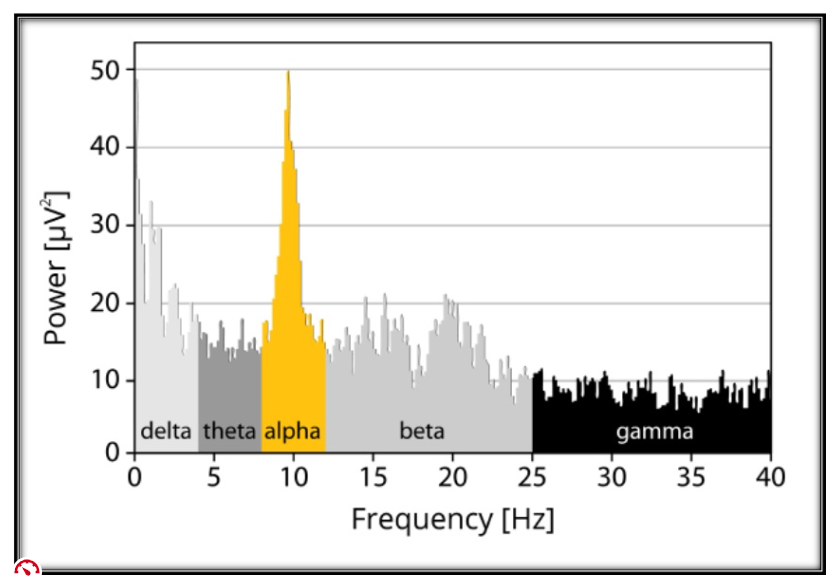 This graph (above) is telling us that _______gamma has the greatest powerfrequencies in the 8-12 Hz range have the greatest amount of electrical energyalpha has the highest frequencyF&%$#What is the relationship between impedance and signal quality?they are not relatedas impedance goes up, signal quality goes upas impedance goes up, signal quality goes downimpedance is a constant whereas signal quality is a variableWhen an EPSP is generated ___current flows toward the brain's surface and the waveform deflects upcurrent flows toward the brain's surface and the waveform deflects downcurrent flows away from the brain's surface and the waveform deflects downcurrent flows away from the brain's surface and the waveform deflects upWhen you see an EEG waveform on the computer screen, what you are seeing is _________Magicalelectrical activity under a single electrode
the difference in electrical activity between the active electrode and a reference electrodethe sum of electrical activity between the active electrode and a reference electrodeIn our lab, we use "active electrodes". This means _______they have built in amplifiers to magnify the signalthey actively control for eye movement artifactsthey actively control for any type of artifactthey filter out 60 Hz noise that might be coming from other electronic devises in the roomWhen connecting wires to the amplifier or battery, it is critical to ________Group of answer choiceslisten to your favorite tunes and or have an animated conversation with someone elsetwist the wires counter clockwisetwist the wires clockwiseNEVER twist the wiresBefore you connect the electrodes to the amplifier, it is IMPORTANT that you first ______pray that nothing goes wrongconnect the ground electrode to your participantconnect all electrodes to your participantdo nothing - just connect all the electrodes to the amplifierYou should choose a cap that is _____ than the circumference of the participant's head.one size largerone size smallerthe same size asit makes no differenceThe instructions for setting up the EEG, connecting the participants, and using the recording software are ____nowhere to be foundfound only in the setup and recording videoin printed instructions found in the EEG labfound on googleBefore the electrodes can be gelled and installed into the cap, it is CRITICAL that Fp1 and Fp2 be gelled and green firstFp1 and Fp2 be gelled and green lastfz be gelled and green firstit make no difference which is gelled and green firstBefore you insert an electrode into the electrode cap, you must first ______tuck aside all the hair that is inside the hole under the cap to expose the scalpmake sure that as much hair as possible remains in the holeclean the scalp in the hole with a Q-Tip doused in alcoholbring all of the hair that is in the hole outside so it hangs on top of the electrode capWhen inserting and removing electrodes into and from the cap ___________give them a quick tug and push respectivelyNEVER twist or pull the wiresput generous amounts of electrode gel in and around the hole so that essentially the entire cap is gelatinoushold your breath and ask the participant to do the sameThe dongle that runs the software must always be ______ when not in use.in Lynn's officein the computer's USB portin the large hard shelled EEG casein the box stored at the back on the desk drawerWhich of the following statements about washing the EEG electrodes is TRUE? Select all that apply.use barely warm waterattach the cable to the FRONT of your shirtnever let the splitter box get wethold each electrode by the wireuse a toothbrush to remove the gel from each electrodeuse soapTo clean the cap _____bring it home and wash itgive it to Lynn - she has a special washing machine designed for cap washinglet it sit in a sink with warm soapy water for 10 min then rinse wellrun it under warm water and make sure all the gel is rinsed outIt is clearly evident that _____Lynn is analEEG setup, recording, and cleanup have rules that must be meticulously followedEEG is impossible to mastereverything about EEG is so easy – even a caveman could do itBottom of Form